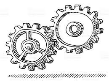 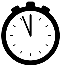 Indicadores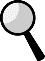 CompetenciasInstrumentosLCL.1.2. Expone las ideas y valores con claridad, coherencia y corrección. LCL.2.3.1. Comprende el sentido de textos orales de distinta tipología de uso habitual Comprende la información general en textos orales de uso habitual. CCL, CSYCCCLEXPOSICIÓN ORALLCL.2.3.4. Resume la información recibida de hechos cotidianos, cercanos a su realidad para aplicarlos en distintos contextos de aprendizaje.LCL.2.10.1. Planifica y escribe, con ayuda de guías y la colaboración de sus compañeros, textos de los géneros más habituales con diferentes intenciones comunicativas, para desarrollar el plan escritura. CCLCCLCUADERNO DEL ALUMNO.CONTROL DEL ALUMNO.LCL.2.10.3. Usa las TIC como recurso para escribir y presentar sus producciones. CCL, CDPIZARRA DIGITAL.ORDENADOR.LCL.2.11.1. Usa la lengua escrita para expresar reflexiones argumentadas sobre las opiniones propias y ajenas, sobre situaciones cotidianas, desde el respeto y con un lenguaje constructivo, desarrollando la sensibilidad, creatividad y la estética. CCL, CSYCCUADERNO DEL ALUMNO.LCL.2.14.1. Conoce y produce textos literarios utilizando recursos léxicos, sintácticos, fónicos y rítmicos, distinguiendo la producción literaria de tradición popular y oral de la culta y escrita. CCLOBSERVACIÓN DIRECTA.EXPOSICIÓN ORAL.Contenidos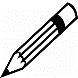 Tipología de actividades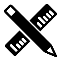 Interacción en la comunicación espontánea o dirigida, con distinta intención, respetando un orden espacial, cronológico o lógico en el discurso.Expresión y reproducción de textos orales según su tipología.Comprensión de textos orales según su tipología.Utilización de estrategias sencillas para analizar el contenido de un texto.Producción de textos según su tipología.Conoce y utiliza estrategias para el tratamiento de la información.Conocimiento del léxico para facilitar y mejorar la comprensión y la expresión oral y escrita.Reconocimiento de palabras antónimas.Identificación del adjetivo como acompañante del sustantivo.Aplicación de las normas en las producciones escritas (r y rr).El texto literario como fuente de comunicación, de placer y de conocimiento de otros mundos.- Dictados.- Invención de poesías y cuentos cortos.- Lecturas.- Actividades de comprensión oral y escrita.- Resumen oral y escrito de lecturas.Tarea/tareas de la UDI (descripción del producto relevante y de proceso)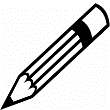 INVENTAR UN CUENTO COLECTIVO, cuyo proceso será el siguiente:- Entre todos se irá elaborando un cuento con personajes ficticios.- Se describirán tanto los personajes como los lugares donde se va a desarrollar la historia.- Se irá escribiendo los distintos párrafos hasta llegar al final del cuento.- De cada párrafo se hará un dibujo alusivo y se coloreará con ceras o lapiceros de colores.- Se hará una portada con el título que se pensará en grupo.- Se encuadernará y se irá pasando por todas las familias para su lectura y valoración.Difusión del producto obtenido con la tarea.La difusión será por familias y además se llevará una copia a la biblioteca del centro para que la lean los demás alumnos del colegio.Atención a la diversidad:Recursos materiales: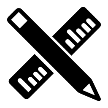 - Folios.- Lapiceros de colores.- Ceras de colores.- Libros de lecturas.- CD.Atención a la diversidad:Recursos TIC: 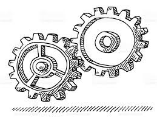 - Pizarra digital.- Ordenador.